ПРЕСС-РЕЛИЗРОССИЙСКАЯ ФЕДЕРАЦИЯ   БЕЛГОРОДСКАЯ ОБЛАСТЬГРАЙВОРОНСКИЙ ГОРОДСКОЙ ОКРУГ   ГОРОД ГРАЙВОРОН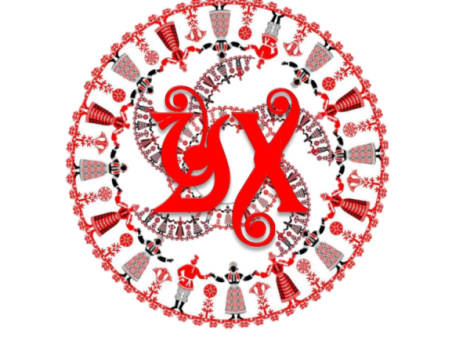 V Международный фестиваль локальной хороводной культуры «Узорный хоровод: кривые танки с мымрочками»V International festival of local round dance culture «Patterned round dance: Crooked tanki with mimrachkami»7 августа 2021 года        ГРАЙВОРОН – территория комфортного пространства               ГРАЙВОРОН – хороводная столица Белогорья и России                  ГРАЙВОРОН – пятикратный рекордсмен  Планеты                       ГРАЙВОРОН – территория локальных культурных брендов      Фестиваль проводится один раз в три года.  V Международный фестиваль локальной хороводной культуры «Узорный хоровод: кривые танки с мымрочками»  будет удивлять: уникальной реконструкцией хороводного узора с «мымрочками»;   состязанием традиционных игрищ и забав «Драчки-задирачки из Казачки»  и установлением рекорда в номинации «Самое массовое традиционное состязание игрищ и забав «драчки-задирачки»; ремесленной выставкой-дефиле «Сумочка-мымрочка»  и установлением рекорда  в номинации «Самая большая «сумочка-мымрочка»; гастрономической кухней по старинным рецептам грайворонцев «ГрайБлюдо!» и установлением рекорда в номинации «Самая длинная «вильковая краюшка с изюминкой». В рамках фестивале пройдет церемония награждения победителей II Всероссийского фестиваля локальных культурных брендов «Живое наследие» общественной палаты Российской Федерации г. Москва и БРООО «Ассамблея народов России».      Изюминка праздника – брендовые площадки сельских территорий Грайворонского округа, районов Белгородской области и регионов страны.      Фестиваль соберёт более 3000 человек, из них: 1000 человек – это экскурсанты; 1000 – жители и гости регионов страны; 1000 – это молодежь и дети, которые примут участие в хороводах, игрищах, будут главными помощниками организаторов в волонтерской и творческой деятельности, начиная от встречи гостей, экскурсионных маршрутов до регистрации и организации развлекательных и танцевальных площадок праздника.     Главным отличием фестиваля «Узорный хоровод» от подобных мероприятий является то, что он собирает грандиозно – масштабные узорные хороводы и является первым по количеству собранных участников по вождению так называемых «кривых танков», первым попал по массовости и узорности в книгу рекордов планеты, и, первым в области заслужил почётное звание хороводной столицы Белогорья и России. В «кривых танках» демонстрируется разительное отличие от других видов хоровода в пластической хореографии, в композиционных построениях, в основе которых лежит индивидуальное мастерство пляшущих («танководниц» и так называемых «хазунов») -  полная импровизация в фигурах.      Фестиваль является динамичным, ярким, массовым, праздничным, торжественным, уникальным, неповторимым событийным мероприятием Белгородской области и страны. Хоровод – универсальная культурная форма единения, понятная всем народам мира. Это универсальная и экологическая форма досуговой деятельности применима для всех мероприятий, с показом хороводных узоров, реконструкций, орнаментов, связанных с историко-культурным наследием края. Через хороводы и символы налаживание гармонии во много раз усиливается.  Десятиминутное хождение в хороводе поднимает настроение, укрепляет эмоциональное, физическое состояние и иммунитет.     Фестиваль проводится в пятый раз.  Тематика фестивалей очень разнообразна. Например, 2 мая 2015 проводился цветной, поясной фестиваль. Не менее интересным был второй фестиваль, он прошёл 10 сентября 2016 года в новом формате – световом, ночном – и собрал в хороводные ряды 5729 человек. 26 августа 2017 года проходил третий орнаментальный фестиваль, ярким моментом праздника стала реконструкция орнаментального хоровода «Узоры Хорвата», где хороводники смогли повторить орнаментальный символ парка. В 2018 году всероссийский фестиваль народной культуры «Узорный хоровод» проходил 1 сентября под тематическим названием «Ситцевый узорный хоровод в лаптях» и установлением юбилейного рекорда планеты «Самая большая плетеная башня».       Фестиваль 2021 года приурочен к значимым в истории края юбилейным датам: 180-летию со дня утверждения герба уездного города Грайворона и празднованию Дня города Грайворона.        Праздник будет проходить в городе Грайвороне на территории рекреационного парка отдыха и развлечений «Петровская круча».  Фестиваль будет проходить в городе Грайвороне - это маленький провинциальный городок с достаточно развитой инфраструктурой, куда можно без труда добраться из областного центра, а также разместиться в гостиницах, отобедать в кафе, посетить культурно-исторические достопримечательности, как города, так и района.        Например, памятник садово-парковой архитектуры «Парк XIX века» и Круглое здание, которые известны любителям истории своими легендами о подземных ходах, о месте силы; дом купца Дмитренко и дом Болдырева - негласные символы и визитная карточка города Грайворона. Храм-часовня имени Св. Иоасафа Белгородского, Храм Святителя Николая Чудотворца (с частицей мощей Святого Николая и иконой); домашний зоопарк «Птичье царство»; «Крестьянское подворье на Ворскле»; мини-комплекс в лесу «Лесной хутор на Гранях»; дом пасечника «Сон на ульях»; музей и парк отдыха им. В.Г. Шухова.       Можно доехать до Грайворона на автобусе или машине из Белгорода всего за один час. От автостанции города Грайворона 7 минут пешком до рекреационной зоны «Петровская круча».Хэштег события: #узорныйхоровод    #краюшка #драчкизадирачки #сумочкамымрочкаПодробности о Фестивале можно узнать на сайте www. tanok.ruНа официальной странице в Вконтактеhttps://vk.com/club199587035 По электронной почте turotdel31@yandex.ru  Координатор Фестиваля -  Алиханова Екатерина ВладимировнаТелефон: 8-915-576-97-23.QR код на сайт www.tanok.ru          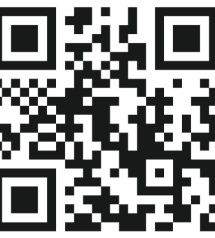 